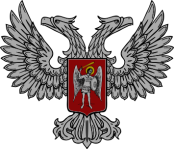 АДМИНИСТРАЦИЯ ГОРОДА ГОРЛОВКА РАСПОРЯЖЕНИЕглавы администрации03  августа  2017 г.					№  611-рг. ГорловкаО приостановлении действияраспоряжения главы администрации города Горловка от 16 мая 2017 г. № 375-рВ связи с принятием Распоряжения Главы Донецкой Народной Республики от 12 июня 2017 г. № 165 «О создании Межведомственной комиссии по вопросам градостроительства на территории Донецкой Народной Республики», на основании письма Министерства строительства и жилищно-коммунального хозяйства Донецкой Народной Республики от 30 июня 2017 г. № 4304/04, руководствуясь пунктами 1.3, 4.1 Положения об администрации города Горловка, утвержденного распоряжением главы администрации города Горловка от 13 февраля 2015 г. № 1-р1. Приостановить действие распоряжения главы администрации города Горловка от 16 мая 2017 г. № 375-р «О создании рабочей группы по рассмотрению вопросов размещения временных объектов на территории города Горловка» до утверждения состава и положения о Межведомственной комиссии по вопросам градостроительства на территории Донецкой Народной Республики2. Координацию работы по выполнению настоящего распоряжения возложить на управление муниципального развития администрации г. Горловка (Дидур), контроль оставляю за собой.Первый заместительглавы администрации							П.В.Калиниченко